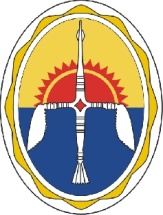 УПРАВЛЕНИЕ ОБРАЗОВАНИЯАдминистрацииЭвенкийского муниципального районаКрасноярского краяП Р И К А З«17» января 2023 г.                                    п. Тура                                                      №5/18 О проведении  муниципальной конференции учебно-исследовательских работ   «Интеллектуальный потенциал Эвенкии» среди обучающихся общеобразовательных организаций и организаций среднего профессионального образования Эвенкийского муниципального района в 2022-2023 учебном годуВ целях создания условий для повышения мотивации учащихся школ Эвенкии к учебно-исследовательской деятельности и экспериментальной работе, поддержки талантливых обучающихся,  занимающихся учебно-исследовательской деятельностью, формирования команды школьников Эвенкии для участия в краевом форуме «Научно-технический потенциал Сибири», ПРИКАЗЫВАЮ:Отделу общего и дополнительного образования (Кобизкой А.Н.), организовать и провести конференцию учебно-исследовательских работ   «Интеллектуальный потенциал Эвенкии» среди обучающихся общеобразовательных организаций Эвенкийского муниципального района и организаций среднего профессионального образования Эвенкийского муниципального района в 2022-2023 учебном году в период  до 31 марта 2023г., в дистанционном формате.Утвердить положение о проведении научно-практической конференции учащихся общеобразовательных организаций и организаций среднего профессионального образования Эвенкийского муниципального района «Интеллектуальный потенциал Эвенкии» в 2022-2023 учебном году. (Приложение). Контроль исполнения настоящего приказа оставляю за собой.Руководитель Управления                 п/п			О.С. Шаповалова Кобизкая А.Н. 31-512Приложение к приказу №5/18       от  17.01.2023 г.Положениео проведении муниципальной конференции учебно-исследовательских работ   «Интеллектуальный потенциал Эвенкии» среди обучающихся общеобразовательных организаций и организаций среднего профессионального образования Эвенкийского муниципального района в 2022-2023 учебном годуОбщие положенияНастоящее положение о проведении Муниципальной конференции учебно-исследовательских работ «Интеллектуальный потенциал Эвенкии» среди обучающихся общеобразовательных организаций и организаций среднего профессионального образования Эвенкийского муниципального района в 2022-2023 учебном году (далее – Конференция) определяет цели, задачи, порядок организации, проведения и подведения итогов Конференции.Конференция представляет собой отборочное мероприятие для участия обучающихся общеобразовательных организаций Эвенкийского муниципального района в краевом молодежном форуме «Научно-технический потенциал Сибири» в номинации «Научный конвент».Учредитель Конференции – Управление образования Администрации Эвенкийского муниципального района.  Организаторы Конференции:Управление образования Администрации Эвенкийского муниципального района (далее – УО);МКУ ДПО «Эвенкийский этнопедагогический центр»;МБОУ ДО «Дом детского творчества».КГБПОУ «Эвенкийский многопрофильный техникум»Партнеры Конференции:ФГАОУ  ВО «Сибирский федеральный университет»;ФГБОУ ВО «Красноярский государственный педагогический университет им. В.П. Астафьева»;  редакция газеты «Эвенкийская жизнь» КГАУ «Медиацентр».Цели и задачи Конференции:создание условий для повышения мотивации учащихся школ и техникума Эвенкии к учебно-исследовательской деятельности и экспериментальной работе;выявление и дальнейшее сопровождение, поддержка талантливых школьников, студентов  занимающихся учебно-исследовательской деятельностью;повышение качественного уровня учебно-исследовательских работ обучающихся посредством презентации лучших достижений;формирование команды школьников Эвенкии для участия в краевом форуме «Научно-технический потенциал Сибири».3. Участники Конференции3.1. Участниками Конференции являются обучающиеся 1–11 классов общеобразовательных организаций Эвенкии, ставшие победителями и призерами школьных научно-практических конференций учебно-исследовательских работ, а также обучающиеся организаций среднего профессионального образования Эвенкии. В Конференции предусматривается участие учащихся из отдаленных поселков Эвенкийского муниципального района. 3.2. Руководители обучающихся, сопровождающие проведение исследования в общеобразовательных учреждениях, организаций среднего профессионального образования или учреждениях дополнительного образования детей в Эвенкии. 4. Порядок и сроки проведения Конференции4.1. Вся актуальная информация о ходе проведения Конференции размещается на сайте Управления образования Администрации Эвенкийского муниципального района (далее –Управление образования) www.evenkia-school.ru в  разделе  «Конференция учебно-исследовательских работ «Интеллектуальный потенциал Эвенкии», тем самым будет обеспечена доступность материалов для участников, обучающихся школ, учителей, педагогов дополнительного образования, руководителей, родителей, представителей общественности и муниципалитета.4.2.	Конференция проводится в формате заочной конференции, в два этапа: представление текста учебно-исследовательской, проектно-исследовательской работы (этап 1) и доклад о результатах исследования и способе выполнения исследовательской работы (этап 2). Работы с описанием творческих поделок, социальных проектов учащихся, не являющихся исследованием, на конкурс не принимаются.  4.3.	Первый этап Конференции проводится c 1 по 28 февраля 2023г. На этом этапе руководители или родители участников заполняют заявку на участие по форме Приложение № 2 и отправляют текст учебного исследования. При оформлении текста рекомендуется использовать (Приложение № 7). По результатам первого этапа каждый участник получает рецензию на работу. В рецензиях эксперты могут задать вопросы, на которые потребуются ответы на втором этапе. Рецензии выставляются на сайте Управления образования www.evenkia-school.ru  в разделе «Конференция учебно-исследовательских работ «Интеллектуальный потенциал Эвенкии»Тексты работ участников принимает Кобизкая Анастасия Николаевна по электронному адресу: kobizkayaan@tura.evenkya.ru . Список участников второго этапа конференции будет размещен на сайте Управления образования в разделе «Конференция учебно-исследовательских работ «Интеллектуальный потенциал Эвенкии», тем самым будет обеспечена доступность материалов для участников. 4.3.1. Требования к работам первого этапа. К участию в Конференции допускаются работы, подготовленные Участниками при поддержке руководителей. Работы могут быть выполнены как индивидуально, так и авторскими коллективами (не более трёх человек). Работы должны быть выполнены в 2022/23 учебном году. Автор (коллектив) может представить на Конференцию только одну работу. Работу авторского коллектива на дистанционном этапе представляет не более двух докладчиков. На Конференцию представляются работы, которые должны носить учебно-исследовательский и экспериментальный характер (не реферативный). Базовые требования к тексту:Титульный лист заполнен согласно Приложению № 7.В названии работы зафиксирован вопрос, содержащий слово: «Кто/Что?», «Где?», «Когда?», «Как?», «Почему?», «Зачем?»  В тексте работы должен быть оформлен ответ на поставленный вопрос. Автору необходимо продемонстрировать умение проверять предположение. При наличии экспериментальных данных – умение интерпретировать их. В работе должны быть приведены необходимые теоретические данные: определения, описания методик и др. Все термины, которые используются в работе, должны быть понятны автору и читателям. Во введении к работе необходимо описать ситуацию появления исследовательского вопроса, вклад каждого автора и руководителей. Если в работе приведено описание моделей или наблюдений, то необходимо приложить их четкую фотографию (рисунок). Дополнительно могут быть представлены графики, таблицы и другой иллюстративный материал в формате презентации PowerPoint.Текст работы представляется на русском языке. Размер страницы А4. Поля: слева – 3 см, справа, сверху и снизу – 1 см. Шрифт Times New Roman, размер 14пт. Абзац: межстрочный интервал 1,5, выравнивание текста «по ширине», отступ красной строки 1,25. Все иллюстрации, графики, рисунки, схемы, таблицы должны быть пронумерованы, подписаны и размещены в тексте работы. Объём работы до 10 страниц основного текста, не включая титульный лист и приложения. Обязателен список литературы (см. Приложение №7).Работа отправляется в электронном виде в формате doc, docх. Название работы «Класс–Фамилия – Школа – Название работы».На Конференцию предоставляется 1 экземпляр работы в электронном виде.4.4.	Второй этап Конференции проводится с 2 по 25 марта 2023. На этом этапе участники делают доклад и презентацию о результатах работы и способе её выполнения и представляют её в формате видеозаписи. Видеозаписи оцениваются экспертами как доклады на конференции. Для некоторых работ будут сделаны комментарии к выступлениям, с ними можно будет ознакомиться www.evenkia-school.ru в  разделе  «Конференция учебно-исследовательских работ «Интеллектуальный потенциал Эвенкии»В видеозаписи рекомендуется учесть замечания экспертов. Требования к видеозаписи презентации:Продолжительность записи – не более 10 минут.Видеозапись состоит из двух частей: сообщение автора и ответы на вопросы. Вопросы могут задать слушатели, которые присутствуют на выступлении. Если в рецензии есть вопросы, то в видеозаписи нужно на них ответить.В видеозаписи автор обозначает вопросы, которые остались после завершения работы над исследованием: о предмете исследования, использовании методов и др.При разработке сценария видеозаписи необходимо учитывать, что видеозапись должна давать возможность экспертам оценить доклад участника и ответы на вопросы согласно критериям оценки докладов конференции.4.5.	Видеозаписи участников принимает Кобизкая Анастасия Николаевна по фактическому адресу: п.Тура, ул.Советская д.2 оф.401, либо посредством отправки ссылки на хранилище в сети Интернет.Работы участников Конференции рецензируются, но не возвращаются.Результаты рецензирования работ публикуются на сайте управления образования за три дня до начала основного этапа Конференции.Не принимаются работы:если комплект материалов (заявка, текст работы) оформлены или представлены с нарушениями правил.не оригинальные работы – работы, содержащие плагиат.4.6.	На Конференцию принимаются работы по следующим направлениям: Математика и информатика (математическое моделирование, алгоритмы информатики, языки программирования, собственные программные продукты);Естественные науки (физика, химико-технологические исследования, науки о земле, медико-биологические науки); Инженерно-техническая секция (Инженерные проекты, разработки, роботехника и др.);Социально-гуманитарные науки (история, обществознание, политология, словесность (языки и литература), культурология, психология, социология); Секция юных исследователей (для учащихся 2–5 классов)Число и наименование секций определяются Оргкомитетом в зависимости от числа участников, работы которых были включены в программу конференции. Направления могут быть изменены по результатам проведения первого этапа.5. Критерии оценки и подведение итогов 5.1. Критерии оценки текстов и докладов исследовательских работ участников 1–5 классов приведены в Приложениях №5,6. Критерии оценки текстов и докладов исследовательских работ участников 6–11 классов и студентов приведены в Приложениях №3,4. На первом этапе оценивается представленный текст исследовательской работы: качество содержания исследования и умение автора грамотно представить структуру исследования, субъективную новизну. Работы, получившие отрицательную рецензию на первом этапе, к участию в Конференции не допускаются.На втором этапе оценивается доклад о выполнении автором его работы: понимание автором своего вклада в работу, коммуникативные умения. По окончанию второго этапа проводятся заочные заседания членов жюри секций, на которых выносятся решения о победителях с учетом баллов по рецензии. Все решения членов предметной комиссии протоколируются и являются окончательными.5.2. По результатам Конференции участникам выдаются электронные сертификаты об участии с указанием номинации. Участникам, которые набрали наибольшее количество баллов по результатам двух этапов Конференции, выдаются дипломы победителей (диплом I степени) и призеров (диплом II и III степени) в каждой из возрастных категорий: 1–5 классы, 6–8 классы, 9–11 классы и студенты.5.3. Итоги подводятся на следующий день после завершения второго этапа заочной конференции. Результаты Конференции эксперты оформляют протоколом, который сдаётся в оргкомитет. Результаты публикуются на сайте www.evenkia-school.ru в  разделе  «Конференция учебно-исследовательских работ «Интеллектуальный потенциал Эвенкии» в течение 3 дней после завершения Конференции.5.4. Список победителей муниципального этапа утверждается приказом Управления образования Эвенкийского муниципального района5.5. Участники Конференции, получившие дипломы победителей Конференции, принимают участие в отборочном этапе краевого молодежного форума «Научно-технический потенциал Сибири», в котором участвуют обучающиеся 6–11 классов – победители муниципальных этапов, который проводится в апреле 2023 года по пяти образовательным округам Красноярского края. 5.6. По итогам конференции формируется электронный сборник лучших исследовательских работ участников «Интеллектуальный потенциал Эвенкии» и выставляется на сайте управления образования Эвенкии в разделе «Работа с одаренными детьми».5.7. Апелляция по результатам Конференции (место в рейтинге, количество баллов) не принимается.6. Организационный комитет и жюри Конференции6.1.	Для организационно-методического обеспечения соревнования Учредитель Конференции создает организационный комитет Конференции (далее – Оргкомитет). 6.2. В состав оргкомитета входят специалисты УО, методисты и партнеры Конференции. Оргкомитет и план его работы утверждаются отдельным приказом управления образования.6.3.	Функции оргкомитета: определяет формы, порядок и сроки проведения Конференции;осуществляет общее руководство подготовкой и проведением Конференции;анализирует и обобщает итоги Конференции;формирует, утверждает состав экспертного совета и организует их работу;организует награждение победителей и призёров;разрабатывает материалы для освещения конкурсных мероприятий в средствах массовой информации;проводит техническую экспертизу представленных материалов, в том числе, на плагиат.6.4. На всех этапах Оргкомитет Конференции Оргкомитет оставляет за собой право отказать в рассмотрении заявки, оформленной с нарушениями требований к оформлению. В этом случае, поданные работы не возвращаются, рецензии авторам не предоставляются.6.5.	Оргкомитет формирует и согласовывает состав жюри по рецензированию работ. В состав жюри, осуществляющего рецензию работ учащихся, могут входить:педагоги, методисты, научные работники, специалисты, профиль образования и/или деятельности которых соответствует тематике и содержанию представленных работ. учителя школ Эвенкийского муниципального района, имеющие опыт руководства исследовательскими работами школьников, но не представляющие работы в текущем году.педагоги и ученые, ориентированные на поддержку предметного диалога с участниками, способствующего осознанию и оформлению собственных возможностей участников, постановке индивидуально значимых задач развития в процессе учебно-исследовательской деятельности.6.6.	Функции жюри: выявление фактов заимствования содержания предоставляемых работ (плагиата);разработка критериев оценивания учебно-исследовательских работ;проведение экспертизы работ согласно разработанным критериям оценки;определение призеров и победителей;предоставление организатору Конференции протоколов с результатами.6.7. Председатель жюри избирается из членов экспертного совета. Председатель жюри приоритетно назначается из числа преподавателей ВУЗов г. Красноярска, имеющих ученую степень (кандидат, доктор наук), имеющих опыт осуществления оценки исследовательских работ участников научно - практической конференции на краевом или муниципальном уровнях. Функции председателя Жюри:согласовывает критерии и методику оценки исследовательских работ обучающихся  (согласно возрастным категориям и критериям оценки работ, принятым согласно Положению краевого Форума «Научно-технический потенциал Сибири» в номинации «Научный конвент», «Техносалон»);проводит экспертизу исследовательских работ на отборочном этапе, при необходимости, привлекая экспертов в соответствующей предметной области, и определяет участников основного этапа Конференции;принимает участие в организации и проведении основного этапа, дает рекомендации к участию в краевых и всероссийских мероприятиях в области научного творчества.6.8. Решение жюри оформляются протоколами, которые являются основанием для объявления победителей Конференции и подготовки итогового приказа о ее результатах. В случае равенства голосов при подсчете итогов, голос председателя жюри секции является решающим.7. Контакты организаторов КонференцииКоординатор Конференции от Управления образования – Кобизкая Анастасия Николаевна – заместитель начальника отдела (39170) 31512, kobizkayaan@tura.evenkya.ru.8. ФинансированиеФинансовые расходы на подготовку и проведение Конференции производятся за счет средств подпрограммы «Развитие дошкольного, общего и дополнительного образования детей» муниципальной программы «Развитие образования Эвенкийского муниципального района» из разделов «Проведение конкурсов, фестивалей, конференций, форумов одаренных детей, в том числе приглашение специалистов для проведения мастер-классов, тренингов, семинаров для педагогов и детей, тьюторское сопровождение групп учащихся». Стоимость 1 часа работы членов экспертного совета составляет 405,12 рублей.9. Перечень документов для организации и проведения Форума9.1. Все документы, используемые для организации и проведения Конференции, публикуются оргкомитетом на сайте Управления образования Эвенкии www.evenkia-school.ru в  разделе  «Конференция учебно-исследовательских работ «Интеллектуальный потенциал Эвенкии».Приложение № 1 к положению о муниципальной конференции учебно-исследовательских работ «Интеллектуальный потенциал Эвенкии» среди обучающихся общеобразовательных организаций и организаций среднего профессионального образования Эвенкийского муниципального района в 2022-2023 учебном годуГрафик проведения XII муниципальной конференции учебно-исследовательских работ «Интеллектуальный потенциал Эвенкии» среди обучающихся общеобразовательных организаций и организаций среднего профессионального образования Эвенкийского муниципального района в 2022-2023 учебном году Приложение № 2 к положению о проведении муниципальной конференции учебно-исследовательских работ   «Интеллектуальный потенциал Эвенкии» среди обучающихся общеобразовательных организаций и организаций среднего профессионального образования Эвенкийского муниципального района в 2022-2023 учебном годуЗаявкана участие в муниципальной конференции учебно-исследовательских работ   «Интеллектуальный потенциал Эвенкии» среди обучающихся общеобразовательных организаций и организаций среднего профессионального образования Эвенкийского муниципального района в 2022-2023 учебном годуРуководитель ОУ                       подпись 					ФИО		М.П.СОГЛАСИЕ 
НА ОБРАБОТКУ ПЕРСОНАЛЬНЫХ ДАННЫХ Я, __________________________________________________________________,(ФИО)даю свое согласие на обработку в_____________________________________________________________________________	(наименование организации)моих персональных данных, относящихся исключительно к перечисленным далее категориям персональных данных: фамилия, имя, отчество; пол; дата рождения, место учебы.Я даю согласие на использование персональных данных исключительно в целях публикации в рамках конкурса на образовательных сайтах и в средствах массовой информации.Данное согласие может быть отозвано в любой момент по моему  письменному заявлению. Я подтверждаю, что, давая такое согласие, я действую по собственной воле и в своих интересах. "____" ___________ 202__ г.                  _____________ /_____________/Подпись Расшифровка подписи Приложение № 3 к положению о проведении муниципальной конференции учебно-исследовательских работ   «Интеллектуальный потенциал Эвенкии» среди обучающихся общеобразовательных организаций и организаций среднего профессионального образования Эвенкийского муниципального района в 2022-2023 учебном годуКритерии оценивания работ первого этапа Конференции(критерии оценки текста учебно-исследовательской работы обучающихся 6–8, 9–11 классов, студентов СПО)Культура цитирования (оформление ссылок и списка литературы)0б – ссылки и цитаты в основной части работы отсутствуют, список литературы оформлен не по требованиям или отсутствует;1б – частично соблюдены требования к оформлению ссылок и цитат, списка литературы.2б – полностью соблюдены требования к оформлению ссылок и цитат, списка литературы.Соблюдение стандарта оформления (соответствие форматированию, которое задано в Положении)0б – грубые нарушения стандарта оформления работ, заданных в Положении, включая отсутствие форматирования и необходимых разделов (титульного листа и тд);1б – в целом соблюдены требования к оформлению, есть мелкие  нарушения в оформлении;2б – работа оформлена по требованиям, заданным в Положении.Орфографическая и пунктуационная грамотность0б – в тексте допущены орфографические или пунктуационные ошибки;1б – в тексте отсутствуют орфографические и пунктуационные ошибкиСодержание работыСубъективная новизна – что ученик обнаружил САМ в отличие ученых и других школьников, исследовавших эту же проблему или вопрос. Вопросы: Чем Ваша работа отличается от работ других авторов? Что Вы узнали из работ других авторов, а что сделали/обнаружили сами? Известно, что… Что же обнаружили вы?0б – не в состоянии оценить новизну своей работы: не различает данные, прочитанные в работах других авторов и полученные самостоятельно;1б – субъективная новизна: что не знал САМ до начала исследования, но узнал во время и после (не умел – научился)2б – объективная новизна: какое новое, ранее неизвестное ДРУГИМ знание получил (с указанием на фамилии учёных отделяет то, что сделано самостоятельно, а что другими)Методологический аппарат исследования («проблема» – гипотеза – цель – объект – предмет – задачи – методы – результаты)Методы и методики, используемые в работеБлагодаря каким способам и инструментам были получены новые данные для работы школьником.  Каким способом обнаружили новое знание?Как проводил измерения?Если проведено анкетирование, то можно спросить о том, как модель, построенная в теоретической части соответствует структуре анкеты, вопросам?Фиксация объекта и предмета исследования; гипотеза о наблюдаемом явленииКакое явление наблюдал?Какие параметры для тебя были самыми важными? Какие параметры рассматривали другие учёные?Какое предположение было сделано?Какие предположения делали другие авторы?0б – ученик рассказывает историю или отдельные фрагменты своей работы, затрудняясь сформулировать, зачем он ее выполнял, и какие результаты получил.  Предметность работы не ясна.1б – ученик относится к методологическому аппарату формально: воспроизводит формулировки письменного текста работы и может конкретизировать результаты, задачи и методы. Предметность работы (объект, предмет, гипотеза) недостаточно осознана. Отдельные элементы в работе могут отсутствовать или не согласованы.2б – ученик удерживает отношение отдельных элементов методологического аппарата (например, цель и актуальность или результаты и гипотезу). Цель и все предположения сформулированы в проверяемой форме. Ученик не задается вопросом корректности применяемых методов.3б – согласованы задачи, цель, гипотеза, методы и результаты. Ученик может описать применяемые методы и указать источники, которыми он руководствовался при применении этих методов.4б – согласованы задачи, цель, гипотеза, методы и результаты.  Цель и все предположения сформулированы в проверяемой форме.  Ученик может дать развёрнутый ответ на вопросы о методах исследования, их корректности, соответствию предмету (например, анкетирование – не метод естественно научного исследования) пояснить, как применялись методы, как полученные результаты связаны с гипотезой и пр.Качество теоретической части0б – реферат с высоким уровнем заимствования (плагиата).1б – реферат – коллекция материалов из разных источников2б – присутствует анализ и обобщение изученного материала (имеются собственные систематизирующие схемы, таблицы, диаграммы, ментальные карты, иные способы систематизации и обобщения).Качество практической части0б – не отделена от теоретической или/и содержит заимствованные описания опытов, фактологической информации и т.д., не содержит описания проведенной автором работы. Или применяются некорректные методы.1б – проведённые эксперименты, опыты, наблюдения не соответствуют тому, что описано в теоретической части или проведено недостаточное количество наблюдений (для работы статистики должно быть не менее 100);
2б – эксперимент, опыт, наблюдение соответствует описанному в теоретической части, корректно выполнен (правильно применена методика и охвачен нужный объем материала)Приложение № 4 к положению о проведении муниципальной конференции учебно-исследовательских работ   «Интеллектуальный потенциал Эвенкии» среди обучающихся общеобразовательных организаций и организаций среднего профессионального образования Эвенкийского муниципального района в 2022-2023 учебном годуКритерии оценивания работ второго этапа Конференции(критерии оценки доклада учебно-исследовательской работы обучающихся 6–8, 9–11 классов и студентов СПО)Коммуникативные умения0б – Не отвечает на дополнительные вопросы, не удерживает содержание работы. Затрудняется при ответе на вопросы, выходящими за границы текста работы. 1б – Автор понимает и способен обсуждать, что делалось, но по каким-либо причинам не вошло в текст. 2б –  В ходе доклада и во время вопросов понимает вопросы, рассуждает по теме исследования, выходя за рамки проделанной работы. Понимание автором содержания работы0б – Читает с лист, дублирует текст работы. Затрудняется при ответе на любые вопросы.1б – Рассказывает с опорой на заготовленный текст доклада. Свободно отвечает на уточняющие вопросы.2б – Делает доклад без опоры на текст доклада, может корректировать рассказ в зависимости от интереса аудитории. Свободно отвечает на вопросы на понимание содержания. Осознанное использование наглядного материала0б – Не ориентируется в презентации, не использует наглядный материал при ответах на вопросы1б –Во время доклада обращается к презентации, а во время ответов на вопросы – нет. 2б – Обращается к презентации для того, чтобы пояснить мысль. При ответе на вопрос опирается на использование наглядного материала, демонстрируя глубину понимания темы.Соблюдение регламента0б – школьнику не хватило выделенного регламента для представления своей работы; 
1б - школьник вписался в рамки регламента презентации своей работы.Учет замечаний рецензента0б – рецензия не учтена;
1б – учтены замечания по оформлению;
2б – исправлены как содержательные, так и замечания по оформлению.Приложение № 5 к положению о проведении муниципальной конференции учебно-исследовательских работ   «Интеллектуальный потенциал Эвенкии» среди обучающихся общеобразовательных организаций и организаций среднего профессионального образования Эвенкийского муниципального района в 2022-2023 учебном годуКритерии первого этапа (критерии оценки текста учебно-исследовательской работы в секции «Юные исследователи»).Приложение № 6 к положению о проведении муниципальной конференции учебно-исследовательских работ   «Интеллектуальный потенциал Эвенкии» среди обучающихся общеобразовательных организаций и организаций среднего профессионального образования Эвенкийского муниципального района в 2022-2023 учебном годуКритерии второго этапа (критерии оценки докладов учебно-исследовательских работ секции «Юные исследователи»)Приложение №7 к положению о проведении муниципальной конференции учебно-исследовательских работ   «Интеллектуальный потенциал Эвенкии» среди обучающихся общеобразовательных организаций и организаций среднего профессионального образования Эвенкийского муниципального района в 2022-2023 учебном годуТребования к оформлению работы учащегося для муниципальной конференции учебно-исследовательских работ   «Интеллектуальный потенциал Эвенкии» среди обучающихся общеобразовательных организаций и организаций среднего профессионального образования Эвенкийского муниципального района в 2022-2023 учебном годуТитульный лист (первая страница):Муниципальная конференция учебно-исследовательских работ   «Интеллектуальный потенциал Эвенкии» среди обучающихся общеобразовательных организаций и организаций среднего профессионального образования Эвенкийского муниципального района в 2022-2023 учебном годуНаправление:«Название работы»Фамилия, имя, отчество участникасокращенное название образовательного учреждения по уставу, класс дата рождения участникаe-mail автора работыконтактный телефон автора работы ___________ /личная подпись/Фамилия, имя, отчество руководителя,место работы, должностьконтактный телефонe-mail ___________ /личная подпись/Фамилия, имя, отчество научного руководителя (консультанта) – если естьученая степень, место работыконтактный телефонe-mail ___________ /личная подпись/С условиями Конкурса ознакомлен(-а) и согласен(-а). Организатор конкурса оставляет за собой право использовать конкурсные работы в некоммерческих целя, без денежного вознаграждения автора (авторского коллектива) при проведении просветительских кампаний, а также полное или частичное использование в методических, информационных, учебных и иных целях в соответствии с действующим законодательством РФ.Населенный пункт, 2023Аннотация (вторая страница)1– 2 печатных листаАннотация представляет собой описание по основным положениям работы на простом, понятном широкой публике языке. Аннотация должна содержать наиболее важные сведения о работе, обязательно включать следующую информацию из содержания работы: Название работы.Тип работы (исследовательская работа, проектно-исследовательская работа и др.)Цель работы.Постановка исследовательского вопроса.Гипотеза.Что было известно по теме работы до её выполнения?Методы и методики, которые использовались в работе или план исследования.Результаты. Полученные данные; выводы. Аннотация не должна включать благодарностей и описания работы, выполненной руководителем. Характеристика вклада ученика-автора в проделанную работу: что было известно до выполнения работы? Что было сделано самостоятельно? Что было сделано в совместной деятельности (с руководителем, соавтором, родителями и т.д.)?Три значимых источника из списка литературы.Аннотация печатается на одной странице формата А4 в следующем порядке: первая строка - ф.и.о. автора(-ов); вторая строка - полное наименование образовательного учреждения;третья строка - полное название работы;четвертая строка - руководитель: ф.и.о., место работы, должность; пятая строка - научный руководитель (если есть): ф.и.о., место работы, должность, ученое звание;шестая строка (пустая) и ниже – текст аннотации. Пример оформления аннотации: Иванов Иван Петрович п. Тура, МКОУ ТСОШ, 10 класс «Моделирование динамики гидропривода с дроссельным регулированием» руководитель: Семенов Семен Семенович, учитель физикиТип работы – проектно-исследовательскаяЦель работы: выявить существенные параметры для моделирования реальных процессов работы гидроприводов, при помощи современных компьютерных средств. Автора С.В. Синенко, П.Д. Бублик были найдены два параметра для моделирования — это скорость ветра и высота прыжка зайцев. Методы проведенных исследований: математическое моделирование. Основные результаты научного исследования (научные, практические): разработана компьютерная модель для исследования динамических процессов гидропривода с источником гидропитания ограниченной мощности на основе программного комплекса «MATLAB-SIMULINK». Самостоятельно проведены эксперименты и оформлена работа. Совместно с руководителем обработаны данные и построена модель гидравлического привода с дроссельным регулированием.Базовый текст работыОсновные разделы: введение, основное содержание, заключение, список литературы.1.Введение:актуальность темы работы (почему важно исследовать эту тему, чем она значима сейчас; желательны ссылки на авторитетные работы, на мнение экспертов); постановка и формулировка проблемы (в чем выражается какое-либо противоречие, обозначается отсутствие каких-либо знаний и одновременно потребность в них); разработанность исследуемой проблемы: известные знания, положенные в основание данной работы (содержит указания и ссылки на аналогичные работы и работы предшественников). 2.Основное содержание:цель (то, что предполагается получить по окончании работы). Целей не может быть много – одна или две. Цель должна быть проверяема, конечна, поэтому в качестве цели не может быть заявлен процесс, который развивается бесконечно, в течение всей человеческой жизни (изучение, анализ, рассмотрение, поиск и т.п.). основные задачи отражают последовательность достижения цели; под задачами понимается то, что необходимо сделать, чтобы достичь намеченной цели (проанализировать литературу, сопоставить, измерить, сравнить, оценить, …). К каждой цели должно быть представлено не менее трех задач. гипотеза исследования (предположение о качественном результате исследования).разработанность исследуемой проблемы: известные знания, положенные в основание данной работы (обзор литературы по данному вопросу). методы и методики решения основных задач с обоснованием степени соответствия решаемой задачи (те способы деятельности, которыми Вы пользовались, чтобы разрешить поставленные задачи). Результаты (подробное описание всех полученных результатов, которые соответствуют поставленным выше задачам. По каждой задаче должно быть получено один или несколько результатов). 3.Заключение:Выводы, которые содержат краткие формулировки основных полученных результатов (соответствуют количеству задач), содержат описание возможности продолжения исследования; возможная область применения (если есть): приводятся интересные следствия из результатов работы, указываются области их применения. Объем текста только основной части, включая формулы, графики, таблицы и иллюстрации не должен превышать 6 страниц для естественно-математического отделения и 20 страниц для социально-гуманитарного и художественно-эстетического отделений.Работы принимаются на русском языке. Поле страницы: верхнее и нижнее -1 см; левое -3, правое -1 см; отступ красной строки -1,25 см. Шрифт - Times New Roman, размер шрифта-12, междустрочный интервал – полуторный; текст форматируется «по ширине». Заголовки печатается заглавными буквами на первых двух и более строках текста, которые центрируются, точка в конце заголовка не ставится. Иллюстративный материал содержится в основной части работы. Оформление работы не должно включать излишеств, в том числе: различных цветов текста, не относящихся к пониманию работы рисунков, больших и вычурных шрифтов и т.п. Список литературы Список литературы завершает работу, не более 1 страницы. Он отражает только ту литературу, которую изучил и использовал автор непосредственно в процессе подготовки работы, обязательно со ссылкой в тексте работы. Примеры составления библиографического описания.Книга одного автораМарков Ю.Г. Социальная экология: взаимодействие общества и природы: учебное пособие / Ю.Г.Марков - Новосибирск: Наука, 2001.- 544 с.Книга двух авторов Попова Л. В. Отечественные стандарты финансовой отчетности : учеб. пособие / Л. В. Попова, Л. Н. Никулина. – М.: Машиностроение, 2003. – 288 с.Книга трех авторов Попов В. М. Бизнес-планирование: анализ ошибок, рисков и конфликтов / В. М. Попов, С. Ляпунов, А. Касаткин. – М. : Кнорус, 2003. – 448 с.Книга четырех и более авторов Рекламная деятельность: учебник / Ф. Г. Панкратов, Ю. К. Баженов, Т. К. Серегина и др. – 6-е изд., перераб. и доп. – М. : Дашков и К, 2003. – 364 с.Книга с указанием редактора и составителя Природные ресурсы Красноярского края: Аналитический обзор / Под ред А.Н.Якимова – Красноярск: Изд-во КГУ, 2001. -218с.Книги, переведённые с иностранного языка Дженфкинс Ф. Реклама : учеб. пособие / Ф. Дженфкинс ; пер. с англ. Б. Л. Еремина. – М.: ЮНИТИ-ДАНА, 2002. - 543 с. Многотомное издание Российская торговая энциклопедия : в 5 т. / под ред. Я. Л. Орлова. – М.: За социальную защиту и справедливое налогообложение, 1999.Отдельный том Новая Российская энциклопедия. В 12 т. Т. 1. Россия / под ред. А. Д. Некипелова. – М. : Энциклопедия, 2003. – 960 с.Учебно-методические разработки преподавателей вуза Чепелева Г. Г. Функциональные добавки в хлебопечении: учеб. пособие / Г. Г. Чепелева ; Краснояр. гос. торг.-экон. ин-т. – Красноярск : Печатные технологии, 2004. - 70 с.Статистический сборник Россия в цифрах. 2004: стат. сб. / Госкомстат России. – М. : Статистика России, 2004. – 431 с.Статья из сборника Прокопчук А.Ф. Экстракция эфиромасличного и лекарственно-ароматического сырья жидкой СО2 на полупромышленной установке и применение экстрактов в народном хозяйстве / А.Ф.Прокопчук, М.М.Дерлугьян, П.Ф.Разинков // Актуальные проблемы изучения эфиромасличных растений и эфирных масел: тез.докл. – Кишинев – 1970 – С.144.Статья из журналаРовинский Ф.Я. Тяжелые металлы: дальний перенос в атмосфере и выпадение с осадками / Ф.Я.Ровинский, С.А.Громов // Метеорология и гидрология.-1994.-№10.-С.5-14.ГОСТ ГОСТ 5669-96. Хлебобулочные изделия. Метод определения пористости. – Взамен ГОСТ 5669-51 ; введ.01.08.97. – Минск : Изд-во стандартов, 1997. – 4 с.СанПиН 2.3.2.1290-03. Гигиенические требования к организации производства и оборота биологически активных добавок к пище : утв. постановлением гос. санитар. врача РФ от 17.04.03 № 50 // Российская газета. – 2003. – 5 июня.Источники, представленные в Internet: Кирягина М. Е. Педагогические инновации в образовании // Вестник Казанского технологического университета. 2012. №18. URL: https://cyberleninka.ru/article/n/pedagogicheskie-innovatsii-v-obrazovanii (дата обращения: 20.01.2021).Пример оформления ссылки:… В журнале «Химия и жизнь» [1] мне встретилась интересная заметка о возможности получения сахара не только из свеклы или тростника, но и из горчицы. Описан процесс получения глюкозы в результате гидролиза синигрина. А из каких еще окружающих объектов, не обладающих сладким вкусом, может быть получен сахар (глюкоза, фруктоза, сахароза и т.д.) и какими методами?В статье В.И.Максимова и В.Е.Родомана рассматриваются процессы переваривания крахмала, и имеется ссылка на то, что «если кушать хлеб с маслом, то часть пшеничного крахмала все-таки успевает проскочить в толстую кишку непереваренной. Жир затрудняет работу альфа-амилазы. Это насчет диет для похудания» [2]. Внимательно ознакомившись с данной статьей можно предложить тему исследования: «Диеты и процессы переваривания пшеничного крахмала».Библиографический список1. Андреева Г. Сахар из горчицы / Г.Андреева // Химия и жизнь – 1980 - №5 - С.942. Максимов В.И. Кому крахмала мало / В.И.Максимов, В.Е.Родоман. // Химия и жизнь - 1997 - http://www.chem.msu.su/rus/journals/%20chemlife/1997/welcome.html№ Мероприятиясроки1Подача заявок участников до 31 января 2023 г.2Первый этап. Предоставление текстов работы в оргкомитетдо 15 февраля 2023 г. 3Первый этап. Рецензирование работ экспертами.до 01 марта 2023г.5Второй этап. Отправка видео работ до 15 марта 2023г.6Второй этап. Оценивание работ членами жюридо 25 марта 2023г.7Награждение участниковдо 30 марта 2023г.№ФИО участникаОУ, классНазвание работыНазвание секции РуководительИванов Иван 2 Как измерить хобот слона? Юные исследователи Петров Петр Петрович№КритерийРасшифровка критерияБаллыТ1Оформление текста работы в соответствие с требованиями ПоложенияСоответствует требованиям.1Т1Оформление текста работы в соответствие с требованиями ПоложенияНе соответствует требованиям.0Т2Грамотное оформление текста работыТекст написан грамотно с точки зрения русского языка: орфографические и пунктуационные ошибки отсутствуют. В тексте работы грамотно цитируются используемые источники.2Т2Грамотное оформление текста работыИмеются незначительное количество орфографических, пунктуационных опечаток. В тексте работы грамотно цитируются используемые источники.1Т2Грамотное оформление текста работыОрфографических или пунктуационных ошибки затрудняют чтение и понимание текста. Отсутствуют ссылки на литературные источники, используемые в данной работе.0Т3Трудоемкость работыАвтором проведено и описано систематическое исследование, длительное наблюдение, испытания проводились в количестве достаточном для того, чтобы сделать логический вывод о том, что решение исследовательской задачи найдено. 2Т3Трудоемкость работыКоличество проведенных опытов 3 – 5 или размер выборки адекватен поставленному вопросу. Работа не является трудоёмкой для автора.  1Т3Трудоемкость работыВ тексте представлено описание выполнения стандартного опыта (простая лабораторная работа, демонстрационный опыт). Эксперимент проводился 1 раз или размер выборки был минимальным.0Т4Оригинальность подхода автораОписаны идеи и предложения автора по поставленному автором исследовательскому вопросу. Предложенная идея выходит за рамки традиционной идеи.2Т4Оригинальность подхода автораОписанное решение вопроса предлагает другой взгляд на традиционную идею, расширение существующей идеи.1Т4Оригинальность подхода автораРабота носит репродуктивный характер. Вклад автора представляет собой повторение опытов и выводов, которые описаны в литературе, даже если в тексте не указан источник, из которого произведено заимствование. 0Т5Согласованность элементов работыВ тексте работы согласованы все базовые элементы текста работы. Согласованы все элементы работыИсследовательский вопрос – цель – задачи – результаты (выводы).  2Т5Согласованность элементов работыВ тексте работы согласованы отдельные элементы. Например, формулировка некоторых из перечисленных задач соответствует заявленной цели.Цель сформулирована как процесс (недостижима) или носит ученый характер, но не имеется явных рассогласований с поставленным вопросом.1Т5Согласованность элементов работыБазовые элементы работы рассогласованы. Например: формулировка задач не соответствует заявленной цели или отсутствует; имеется рассогласование цели и вопроса, либо цель или вопрос не сформулированы; читатель понимает, что в целом в тексте описано решение основных задач, но результаты автором не сформулированы0Т6Субъективная новизнаТекст содержит явные ответы на вопросы: что было известно до выполнения работы? Что было сделано самостоятельно? Что было сделано в совместной деятельности (с руководителем, соавтором, родителями и т.д.)?2Т6Субъективная новизнаИз текста ясно, какие знания или факты положены в основу исследования и какие новые знания намерен получить автор.1Т6Субъективная новизнаИз текста не ясно являются полученные результаты итогом изучения работ других авторов или результатом самостоятельного открытия.0Т7Оценка содержания выполненной работыЧеткий замысел работы (понятны цели, гипотеза, задачи, методы, результаты), который реализован в достаточно полном объеме, необходимом для проведения запланированного исследования.2Т7Оценка содержания выполненной работыВ работе могут быть упущены некоторые важные аргументы, либо есть «лишняя» информация, перегружающая текст ненужными подробностями, но в целом логика есть.1Т7Оценка содержания выполненной работыСодержание работы не систематично и не прослеживается общего замысла или представляет собой пересказ чужой работы.0№КритерийРасшифровка критерияБаллыД1Понимание автором содержания работы Делает доклад без опоры на текст доклада, может корректировать рассказ в зависимости от интереса аудитории. Свободно отвечает на вопросы на понимание содержания. 2Д1Понимание автором содержания работы Рассказывает с опорой на заготовленный текст доклада. Свободно отвечает на уточняющие вопросы.1Д1Понимание автором содержания работы Читает с лист, дублирует текст работы. Затрудняется при ответе на любые вопросы.0Д2Осознанное использование наглядного материалаОбращается к презентации для того, чтобы пояснить мысль. При ответе на вопрос опирается на использование наглядного материала, демонстрируя глубину понимания темы.2Д2Осознанное использование наглядного материалаВо время доклада обращается к презентации, а во время ответов на вопросы – нет. 1Д2Осознанное использование наглядного материалаНе ориентируется в презентации, не использует наглядный материал при ответах на вопросы.0Д3Оценка коммуникативных уменийВ ходе доклада и во время вопросов рассуждает по теме исследования, выходя за рамки проделанной работы. 2Д3Оценка коммуникативных уменийАвтор понимает и способен обсуждать, что делалось, но по каким-либо причинам не вошло в текст. 1Д3Оценка коммуникативных уменийНе отвечает на дополнительные вопросы, не удерживает содержание работы. Затрудняется при ответе на вопросы, выходящими за границы текста работы. 0Д4Оценка степени самостоятельностиМожет рассказать, конкретизируя самостоятельное действие, вклад и помощь взрослых и соавторов на каждом этапе проведения исследования.2Д4Оценка степени самостоятельностиВыделяет самостоятельное действие фрагментарно. Без конкретизации вклада взрослого или соавторов. 1Д4Оценка степени самостоятельностиНе может выделить собственного действия, действия участников. Обозначает, что всё сделано совместно со взрослым или всё сделано самостоятельно.0Д5Способность обозначить: «Чему научился в процессе исследования?»Умения выделены адекватно, ученик может обосновать с опорой на содержание, текст работы.2Д5Способность обозначить: «Чему научился в процессе исследования?»Выделены некоторые умения формально. Ученик не может их подтвердить. 1Д5Способность обозначить: «Чему научился в процессе исследования?»Не может выделить конкретные действия. При ответе на вопрос о том, чему научился пересказывает то, как проводил исследование.0Д6Соблюдение регламентаВремя презентации работы (доклад) соответствует регламенту1Д6Соблюдение регламентаШкольнику существенно не хватило выделенного регламента для представления своей работы0